User guide – integration from BatchFlow4 to Business CentralSetup GuideWhen getting started with the BatchFlow 4 integration you have to make some setup first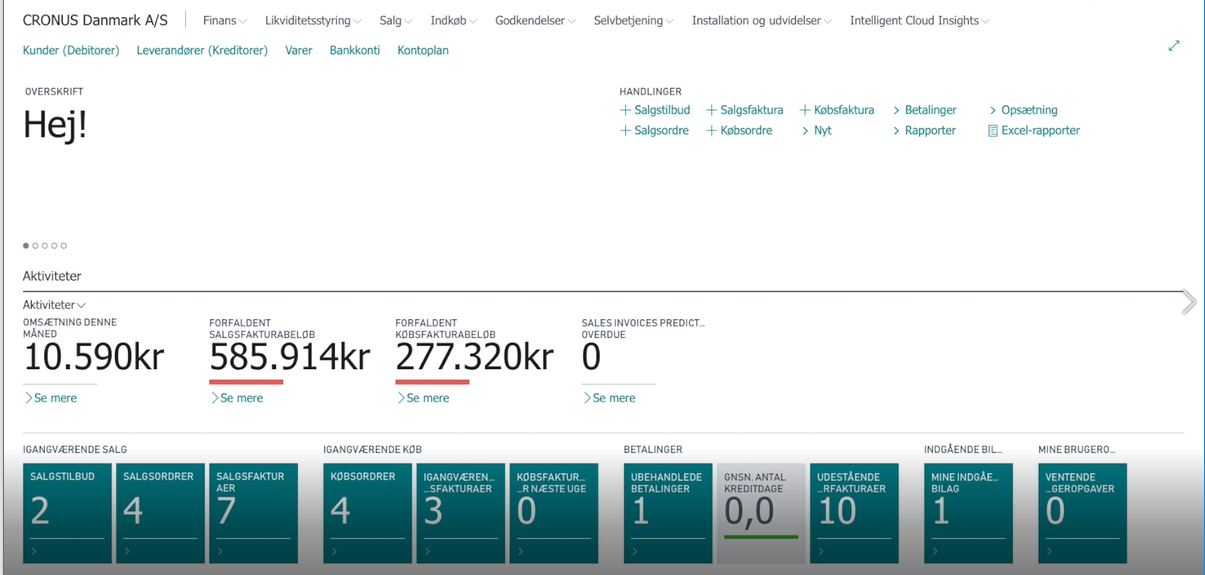 Choose ‘Search’ and type Batchflow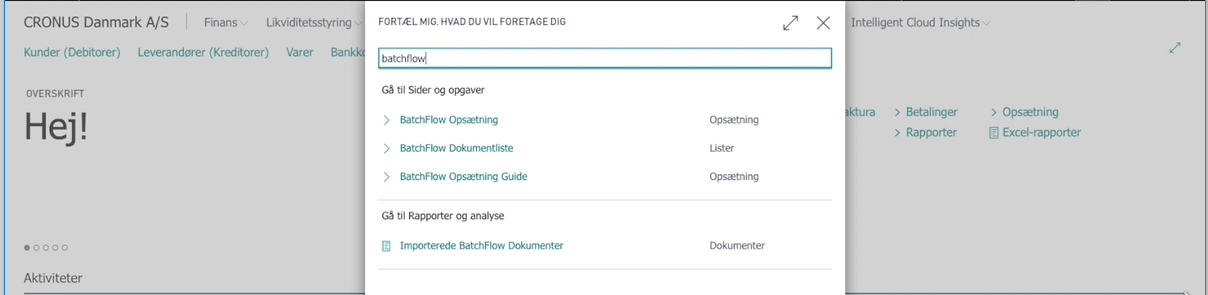 Choose Batchflow setup GuideFollow the guide in all the steps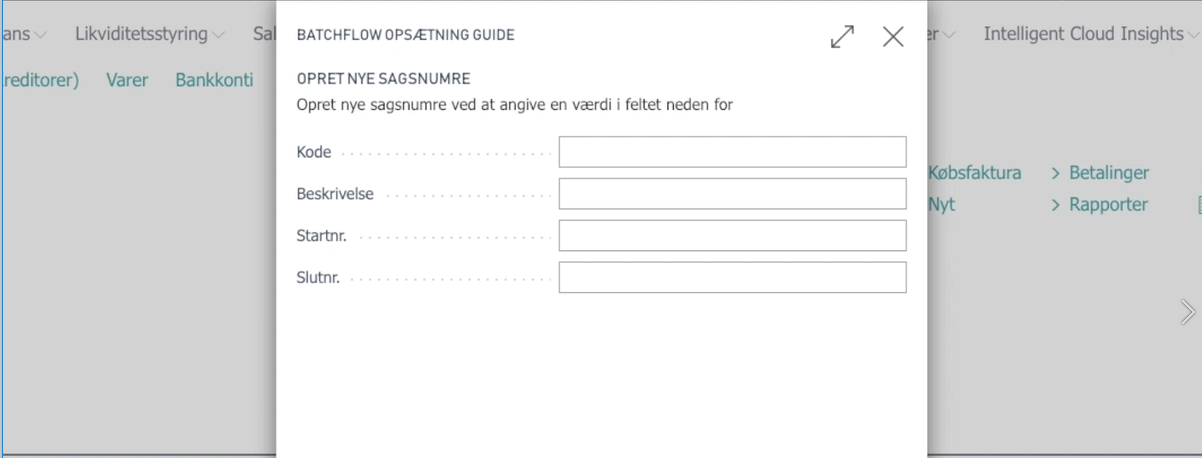 End the guide by choosing ‘End’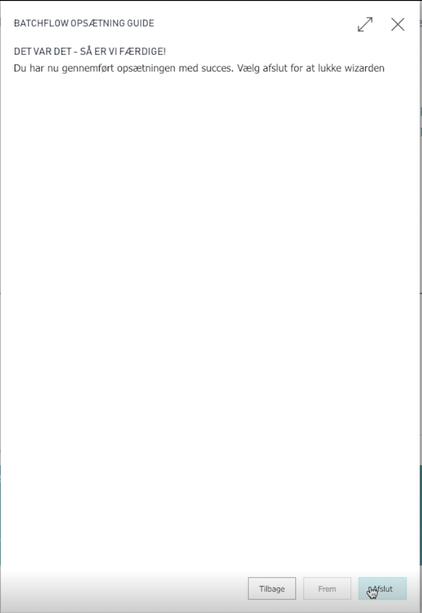 Use the integration
Use the seach function to find the Purchase Journal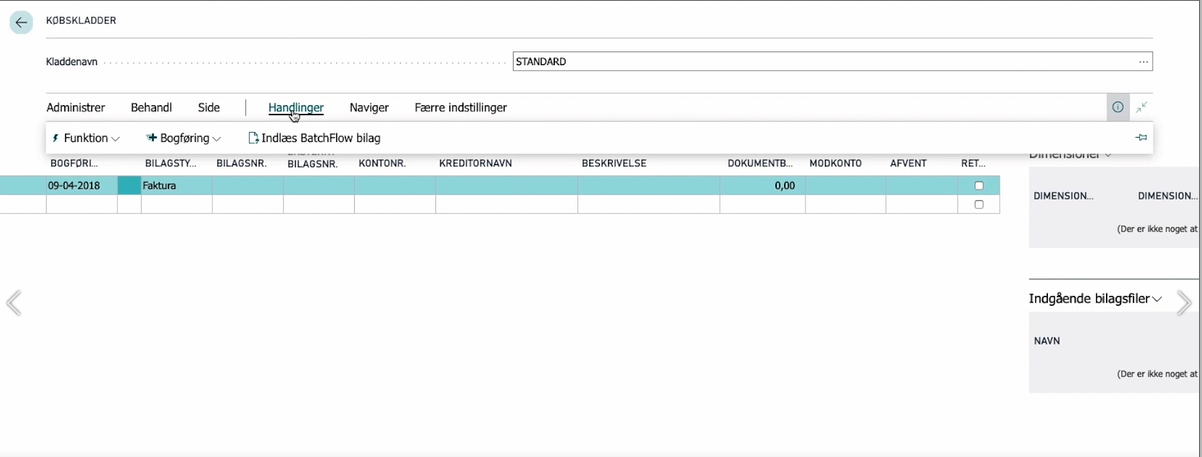 Choose Actions, and Import Batchflow Documents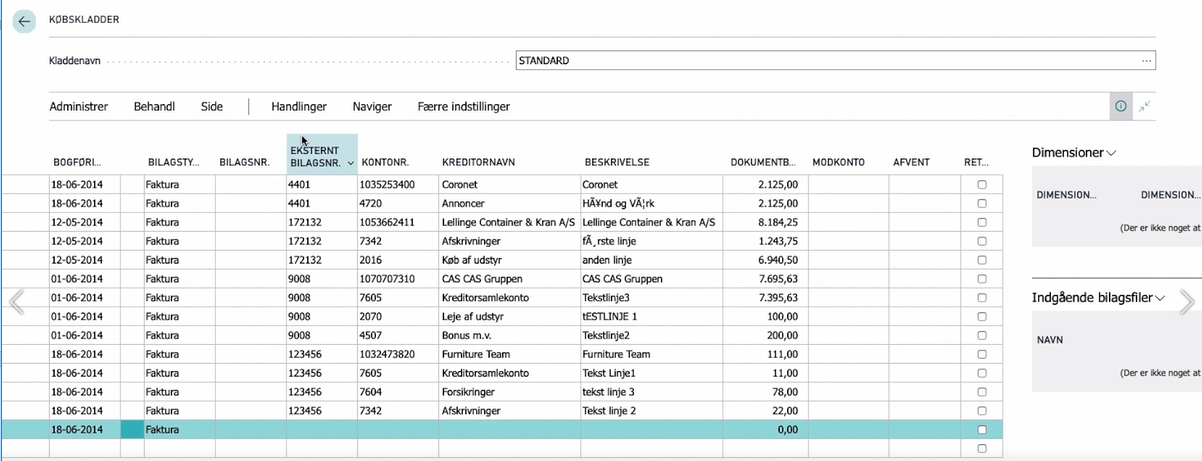 The journal will now contain documents from BatchFlow. You can choose to book the journal. If there is something you like to change, you can make the changes in the journal lines. You can also choose to delete the journal and import the entries again.Lookup documents in BatchFlow from Business CentralWhen you have booked a journal and want to look into a document afterwards, you can find the booked entry in Business Central and look up the Document in BatchflowUse the search function to find the vendor ledger entries.Find a booked document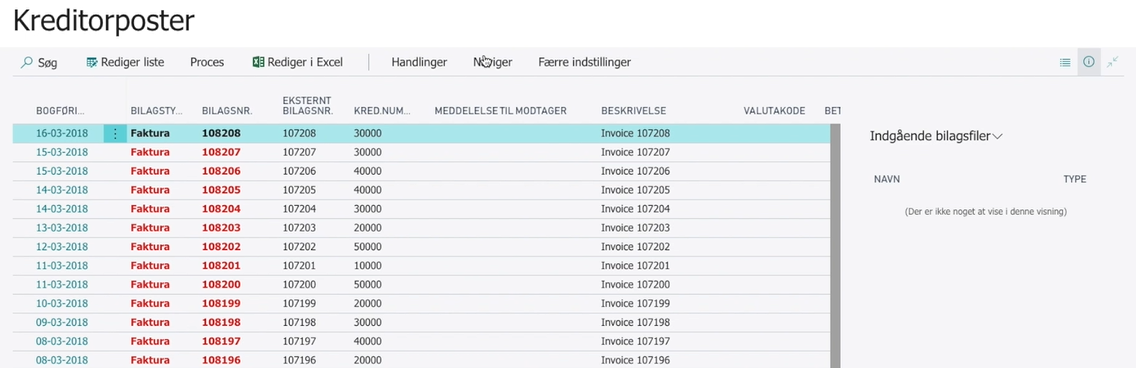 Use Navigate and choose Batchflow and Look-up document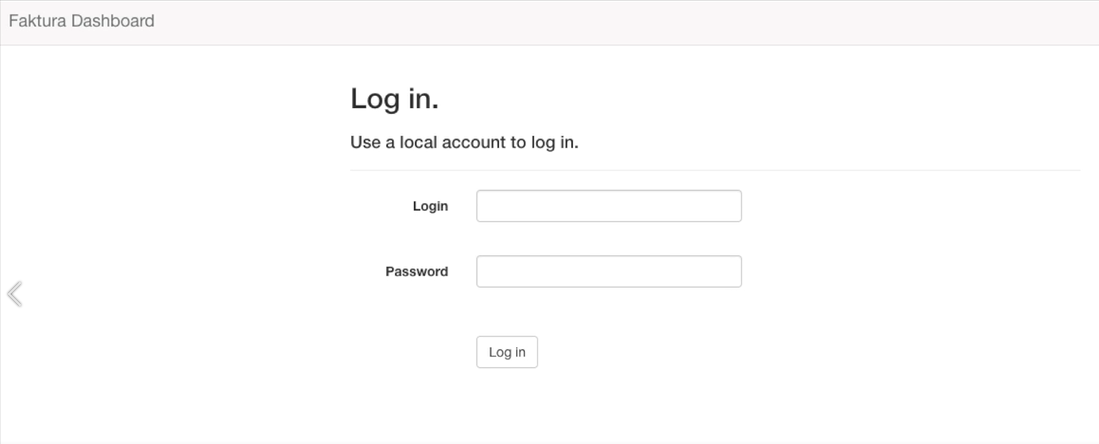 Use you username and password to BatchFlow to get access to the documents.